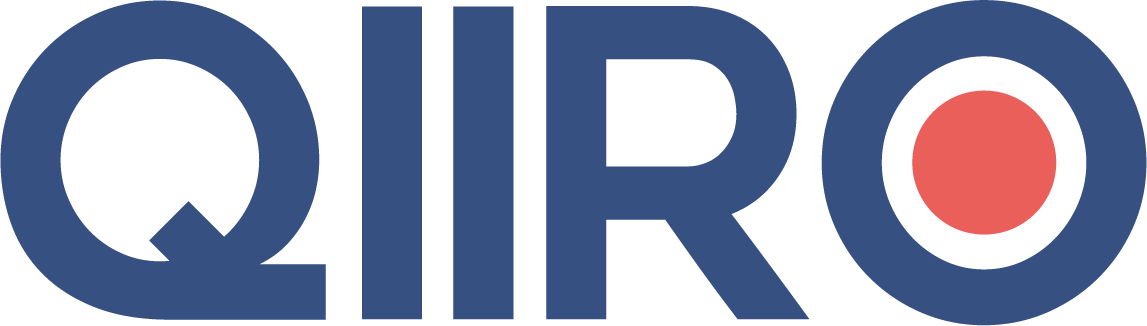 QIIRO vous propose des modèles de documents juridiques éprouvés, à jour des dernières réformes et règlementations en vigueur. Néanmoins, nos modèles restent généraux et nécessitent d’être adaptés.  En cas de doute sur la rédaction ou les conséquences juridiques de l’un de nos modèles de documents, nous vous recommandons l’accompagnement par un professionnel du droit. Congé pour motif légitime et sérieux (Madame/Monsieur Nom, Prénom)  (Adresse)(Code postale) (Ville)(Monsieur/Madame Nom Prénom destinataire) (Adresse) (Code postal) (Ville) Fait à (Ville), à (Date), Objet : Congé pour motif légitime et sérieux Recommandé avec accusé de réception Madame, Monsieur,Le bail du logement que vous occupez au (Adresse complète à préciser) arrive à échéance le (Date à préciser).Je vous informe de mon intention de ne pas renouveler ce bail.En effet, en application de l'article 15-1 de la loi n°89-462 du 6 juillet 1989, je suis contraint de reprendre ce logement.Je suis conduit à prendre cette décision car le non-respect répété de vos obligations de locataire constitue un motif « sérieux et légitime » au regard de la loi précitée. Je vous rappelle que (rappeler le motif ou la raison visée par la loi).Par conséquent, je vous serai gré de bien vouloir libérer les lieux au plus tard à la date d'échéance du bail ci-dessus mentionnée.Je reste à votre disposition pour convenir d'un rendez-vous pour procéder à la remise des clés et dresser l'état des lieux.Veuillez agréer Madame, Monsieur, l'expression de mes sentiments les meilleurs.(Signature) 